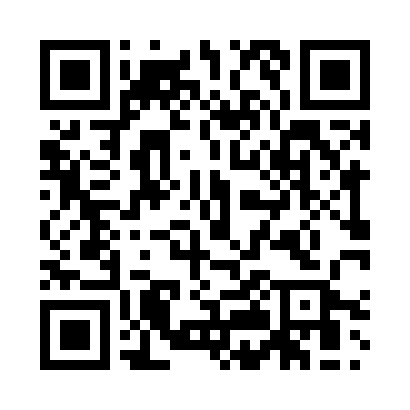 Prayer times for Allhofen, GermanyWed 1 May 2024 - Fri 31 May 2024High Latitude Method: Angle Based RulePrayer Calculation Method: Muslim World LeagueAsar Calculation Method: ShafiPrayer times provided by https://www.salahtimes.comDateDayFajrSunriseDhuhrAsrMaghribIsha1Wed3:385:521:095:108:2810:322Thu3:365:501:095:108:2910:343Fri3:335:481:095:118:3110:374Sat3:305:471:095:118:3210:395Sun3:275:451:095:128:3410:426Mon3:245:431:095:128:3510:447Tue3:215:421:095:138:3710:478Wed3:195:401:095:138:3810:509Thu3:165:391:095:148:3910:5210Fri3:135:371:095:148:4110:5511Sat3:105:361:095:158:4210:5712Sun3:075:341:095:168:4411:0013Mon3:045:331:095:168:4511:0314Tue3:015:321:095:178:4611:0515Wed2:585:301:095:178:4811:0816Thu2:555:291:095:188:4911:1017Fri2:535:281:095:188:5011:1318Sat2:525:271:095:198:5111:1619Sun2:525:251:095:198:5311:1820Mon2:515:241:095:198:5411:1921Tue2:515:231:095:208:5511:1922Wed2:505:221:095:208:5611:2023Thu2:505:211:095:218:5811:2024Fri2:505:201:095:218:5911:2125Sat2:495:191:095:229:0011:2126Sun2:495:181:095:229:0111:2227Mon2:495:171:105:239:0211:2228Tue2:495:171:105:239:0311:2329Wed2:485:161:105:249:0411:2430Thu2:485:151:105:249:0511:2431Fri2:485:141:105:249:0611:25